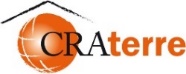 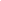 FORM 2 SYNTHESIS OF COLLECTIVE INTERVIEW AND TARGET LOCATION VISITThe purpose of this form is to synthesise the information gathered in the target location visit, and the collective interview with the community.It is highly desirable that women and people with disabilities are included in the collective interview. However, there is also a specific questionnaire for these groups (Form 3) in order to allow in-depth follow-up of certain questions. Make sure not to raise expectations and to properly explain the objective of the interviews.Representatives of the civil society and the civil protection would be most welcome in this interview.Last but not least, it is essential to try to find out the rationale of the interviewees’ answers and the reasons behind their choices.Review of forms, how to add and update content. Use colours to define what is more specific to rural context / urban contextCommon to rural / urban context (questions already existing in the form): blackCommon to rural / urban context (new topics): blueAlready existing  / specific only or mainly to rural context: greenNew topics / reformulated topics specific to urban context: orangeReport -> Where in the report is needed the information gathered from a question If you wish to add questions, please do it at the end of a section so the numbers of the questions do not vary. If you propose to eliminate a question because of a lack of relevance, please put a comment and we will discuss. This way we preserve the links between the questionnaires and the report template. 15. Seasonal calendar Report -> 2.21. Seasonal calendar1Form n° Research locationInterviewersDate
Contacts of resource persons2Location (Coordinates of the meeting site)3Persons present at the site visitSurnameGiven namePosition / VillagePosition / Village3Persons present at the site visit4Persons present in the community group interviewSurnameGiven nameVillageVillage4Persons present in the community group interview5General information/ description of the siteAccessibility of the visited site from other places (year-round / seasonal, proximity to other villages / cities / neighbourhoods, travel time needed, (roads cut off, conflict, security).  Probe for accessibility of the territory if there are any places where you can not access during or after disaster?Report -> 1.3. AccessPhysical development, main infrastructure features of the community / area (water piping, stabilisation of slopes, water and sanitation facilities, public buildings, public transport, telecommunications, electricity supply) Report -> 2.11. Services (administration, education, health, markets, etc.) / 2.12. Water / 2.13. SanitationPublic facilities and private facilities (schools, health stations, etc) Report -> 2.11. Services (administration, education, health, markets, etc.) Are these facilities accessible physically and financially? Report -> 2.11. Services (administration, education, health, markets, etc.) Main systems of access to water, drainage and sanitation (settlement level, collective, individual)  Report -> 2.11. Services (administration, education, health, markets, etc.) / 2.12. Water / 2.13. SanitationIs there easy access to handwashing facilities? (General availability of the hand washing facilities in the community, homestead or schools/health centres etc.)  Report -> 2.12. Water / 2.13. Sanitation / 2.Waste management (existing, collective, individual)  Report -> 2.14. Waste managementPrincipal sources of income (optional Information: types of activity, percentage of the population engaged, seasonal activities). Report -> 2.3. Main economic activities What are the main diseases and health problems present in the community as relates to shelter (respiratory infections -including pneumonia-, malaria, tuberculosis, diarrhoea, trachoma or eye infections, mental health challenges/issues...)? Report -> 3.5. Diseases related to shelter / housing  Do you feel safe in your community from potential human risks (burglary, violence…) Report -> 2.15 Security Do you have problems with important noise in the community / neighbourhood? Report -> 3.5. Diseases related to shelter / housing  Do you share living space with animals (impact in diseases such as Trachoma)? Report -> 3.5. Diseases related to shelter / housing  What do you most like in your neighbourhood or village, and why? Report -> 3.2. Perceived best and worst aspects of the area What would you change or improve in your neighbourhood or village to fit your specific needs? Why? Report -> 3.2. Perceived best and worst aspects of the area6Local hazards and risksTypes and frequency of local hazards Report -> 1.5. Local hazardsDescription of hazards (duration, consequences, length of time to return to normal conditions?) Report -> 1.5. Local hazardsHow does the local population prepare; how are they warned (ways of knowing that an event will take place, warning system, preparations made by households and the community, specific preparative / preventive activities)  Report -> 1.5. Local hazards / 5.2. StrengthsMeasures taken during a disaster (refuge; safest parts of the house/village area)  Where do you / others take shelter during / after a disaster? Report -> 1.5. Local hazards / 5.2. StrengthsReaction after a disaster (actions by the local community, external assistance and resources needed, time needed for recovery, local capacities and how these measure against the scale of the disaster) Report -> 1.5. Local hazards Parts of the location / village most exposed Report -> 1.5. Local hazardsTypes of frequent / occasional damage occurring in the village / area and immediate surrounding area  Report -> 1.5. Local hazards What are the most common damages to buildings (e.g. damage to the wall bases, roof uplift, degradation of plasters…) after disasters (wind, flood…)? (Probe as relates to the entire community) Report -> 1.5. Local hazards / 5.1. Weaknesses / 5.3. Achievable and affordable physical improvementsTypes of building most / least affected and reasons why they are most or least affected Report -> 1.5. Local hazards / 5.1. Weaknesses / 5.2. Strengths  Specific measures taken to reduce damage and reasons why they are taken (for both the building itself and surrounding area – how can a building be made safer / more disaster-resistant?) Report -> 1.5. Local hazards / 5.2. Strengths Repairs (types of work, who does these, improvements made) Report -> 1.5. Local hazards / 5.3. Achievable and affordable physical improvements Materials that can be reused after a disaster (types, origin, quantities available, how they are used) Report -> 1.5. Local hazards / 5.3. Achievable and affordable physical improvements7Information and communicationHow do you usually communicate with your community, how do you transmit specific messages or take feedback? Through what channel/ how do people like to be informed? Do they have any challenge to reach everyone in the community? (specific people or groups, mass media, local media or channels) Report -> 2.9. Communication / 2.10. Engagement channel registerHow do you receive the information / news and how do you inform others? What difficulties did you encounter to receive information or give information to others?  Report -> 2.9. Communication / 2.10. Engagement channel registerWhat do you think that you need to know in order to have better/ safer and healthier housing/ shelter? How do you think you could learn how to improve your house? Report -> 2.9. Communication / 2.10. Engagement channel register8Land / compound / house / useAccess to land. Land ownership and land management. Who can own land? Who decides about land issues? Report -> 2.8. Access to land / housingHow is the accessibility to community/houses? (Are the shelter designs user friendly to people with disability, poor mental health) Report -> 1.3. Access / 2.18. Situation of disabled personsWhat do you need in a house to make it comfortable / healthy / secure? (internal divisions in the house, number of rooms to avoid overcrowding, lighting, ventilation, heating, space for the kitchen and for storage of foodstuffs and other goods, size of the plot, availability of space for a vegetable garden, outside covered shelter, security, etc.?  Report -> 3.6. Perceived needed or important aspects and improvable in a houseDo you have easy access to clean water sources? If yes, what are these water sources? Report -> 2.12. WaterWhat are the most common latrine designs? What are the advantages and disadvantages? (probe whether the latrines are shared or only used by the household; Probe on open defecation at community level) Report -> 2.13. SanitationIs there any stagnant water in your community? Report -> 2.13. Sanitation What is the source of energy used for cooking, lighting (and heating if relevant)? Is it easy for you to access it? How long does it take to search it in case it is wood or coal/briquettes? (Probe if households use heating in times of winter and if the inner spaces in the houses are well ventilated) Report -> 2.16. Sources of energyWhat are the most common cooking locations (indoor, outdoor…)? When cooking is done indoor, are indoor spaces ventilated? Report -> 3.9. Functions of different spaces in a house / buildings in a compoundWhere do you mostly store your food? (probe whether people have granaries or they store the food in their houses) Report -> 3.9. Functions of different spaces in a house / buildings in a compound How are lighting conditions in the interior of houses/ shelters? (what is normally used in households and public spaces for lighting during day or night) Report ->  3.7. General description of housing conditions What is the mean size of house/shelter and density of inhabitants per square meter? Are houses usually overcrowded? Report ->  3.7. General description of housing conditions Would it be possible to respect a confinement/social isolation in case it is necessary/made compulsory by authorities (e.g. COVID-19) in terms of size of houses, overcrowd, income…? Report -> 3.5. Diseases related to shelter/housing  Is your house/shelter protected against mosquitoes and pest infestations  (vector control)? Report -> 3.5. Diseases related to shelter/housing  What are the most important aspects of houses (including the plot if relevant), not only technically, but culturally and socially, and why?  Report -> 3.6. Perceived needed or important aspects and improvable in a house Would you like to be resettled from the place where you are living? For what reasons (conflict - violence/ disaster prone zone/ insecurity of tenure...)? Report -> 2.22. Resettlement conditions Who usually lives together in the same house / plot (nuclear family, extended family, separate families sharing a house / plot, -friends, strangers-…)? Is it common that different families live in the same plot/house? Report -> 3.7. General description of housing conditions 9Construction / access to housingTypes of construction (materials, type and form of roofing, main house, extension, probe for changes over time) / access to housing (rental, ownership, occupation, shared houses by different households…) Report -> 3.8. Description of main types of access to housing / 3.10. Description of existing housing designs What are the principle advantages and disadvantages by type of construction and type of access to housing? Report -> 3.8. Description of main types of access to housing / 3.10. Description of existing housing designs Is position and orientation of the house a key factor when choosing a site and constructing? (Criteria considered: wind, rain, sun exposure; other buildings located on the land parcel; do the building workers have a preference / suggestions?) Report -> 3.7. General description of housing conditionsLife expectancy of the building, maintenance (frequency, parties responsible, type of work) Report -> 4.7. MaintenanceSolutions to improve the durability of buildings (treatment and harvest timing of plant materials  – wood,  straw, bamboo, reeds etc-, relevant technical details, improvement of the area immediately around the house) Report -> 4.7. Maintenance / 5.3. Achievable and affordable physical improvements Configuration of compounds (if relevant) (how are the houses distributed? / how are houses situated on the plots? Where are new houses built? how are plots divided for use - rooms, animals, fields, latrines, etc.? areas allocated for specific purposes?)  Report -> 3.7. General description of housing conditions / 4.8. Improvement and extension of constructionsIs there any presence of damp / mold / moisture in the houses/ shelters?  Report -> 3.5. Diseases related to shelter / housing / 5.1. Weaknesses Do you think that houses/shelters are structurally safe? Why or why not? Report -> 5.1. Weaknesses10Process of construction  When is the best Construction season (if relevant)? Report -> 4.3. Season for construction Who manages and ensures good construction standards and site supervision if someone? Report -> 4.4. Skilled persons involved in construction  Tasks and persons involved in the construction of each type of house and the phases of construction (harvesting and gathering of materials, site preparation, foundations, main structure, walls, roofing, carpentry, finishing) Report -> 4.4. Skilled persons involved in construction  	 Necessary competencies (where the skilled workers come from, specific tasks) Report -> 4.4. Skilled persons involved in construction  Agreements between owner and building worker (written contract / verbal agreement, specific conditions and problems ) Report -> 4.4. Skilled persons involved in construction  Common Difficulties encountered in  construction (if relevant) (materials / transport / labour / weather/other) Report -> 4.6. Difficulties found in construction  Time and labour required for the construction of a basic house of each kind (include the dimensions of each type in this question) Report -> 3.10. Description of existing housing designs 11Resources  Where do the construction materials come from? (quarry, plantation, import, etc) Report -> 4.6. Materials Types of both natural and manufactured materials necessary for each type of house common in the area  (types, usage, origin, harvesting/transformation/ treatment, problems) Report -> 3.10. Description of existing housing designs /  4.6. Materials Water source for construction (quality,  seasonality, availability, distance) Report -> 4.6. Materials Is there any presence of asbestos/ other toxic materials in the community? Report -> 4.6. Materials12Skills/competencies Skilled workers present in the village/community (bricklayers / carpenters / others, qualifications)  Report -> 4.4. Skilled persons involved in construction  Cost of labour per day or per task (unskilled labour / tradesperson / foreman) Report -> 4.4. Skilled persons involved in construction 13Finance Modalities of financing construction / rental (own funds / loans / government assistance / other) Report -> 4.1. Financing of construction / rental Can families buy on credit / take a loan for materials / labour / land / rental? If yes, from who and how do they repay? Cost of credits? Report -> 4.1. Financing of construction / rental Which parts of construction are the most costly in relation to the house design? Report -> 4.1. Financing of construction / rental Solutions to reduce costs (participation by occupants habitants, direct gathering of materials, mutual loans or savings groups, etc.) Report -> 4.1. Financing of construction / rental Community solidarity         (mutual assistance mechanisms, discounts, community work on construction sites, fields…) Report -> 4.2. Solidarity mechanisms in construction or access to housing14 Last emergency (in case the context analysis is undertaken just after a disaster) What were the specific tasks assigned to women, girls, men and boys, and teenagers during and after the last crisis regarding design and construction? Did the crisis impact the usual task distribution in construction/ maintenance/ funding/ decision? If yes, in what way? Report -> 2.17. Situation of women / 2.19. Situation of youth and elder / 4.9. Last emergency / 4.10. Decision making in construction or access to housing Was the gender division of tasks and decisions in informal construction (self-construction) the same after the last crisis and in everyday life? If not, what varied? Report -> 2.17. Situation of women /  4.9. Last emergency / 4.10. Decision making in construction or access to housing Was the gender division of tasks and decisions in the formal construction sector the same after the crisis and in everyday life? If not, what varied? Report -> 2.17. Situation of women / 4.9. Last emergency / 4.10. Decision making in construction or access to housing Did the crisis reduce or aggravate social inequalities? Report -> 2.17. Situation of women / 2.19. Situation of youth and elder / 2.20. Situation of other groups (minorities, people living in poverty…) / 4.9. Last emergencyEventEventTimeTimeTimeTimeTimeTimeTimeTimeTimeTimeTimeTimeAreaActivity (modify, delate, insert or specify activities to adjust them to the context)Jan.Feb.Mar.Apr.May JuneJulyAug.Sept.Oct.Nov.Dec.WeatherRainy seasonWeatherColdest/hottest monthsSocialMain holidays, school holidaysSocialMain social events, festivalsConstructionMain Construction timeConstructionProduction of specific construction material (please specify which e.g. brick)ConstructionCollection of specific construction material (please specify which e.g. thatch, bamboo)AgricultureSoil preparationAgriculturePlanting AgricultureWeedingAgricultureHarvest (specify product if required.)AgricultureHarvest (specify product if required.)AgricultureHarvest (specify product if required.)Petty commodity productionPetty tradingOther incomeFishingOther incomeFruit collection (specify product if required.)Other incomeFruit collection (specify product if required.)Other incomeTobacco sales and auctionsOther incomeCattle/Livestock sales or auctionsOther incomeCasual LabourHazardsFlooding season/peakHazardsDry season/peakHazardsHurricane/Typhoon season/peakHazardsMaize/Rice price peakHazardsLean season (Hunger)HealthMain illnesses (specify if possible: diarrhoea, vomiting, malaria, dengue, cough/cold, measles, tetanus, etc.)HealthMain illnesses (specify if possible: diarrhoea, vomiting, malaria, dengue, cough/cold, measles, tetanus, etc.)OtherFirewood collectionOther information